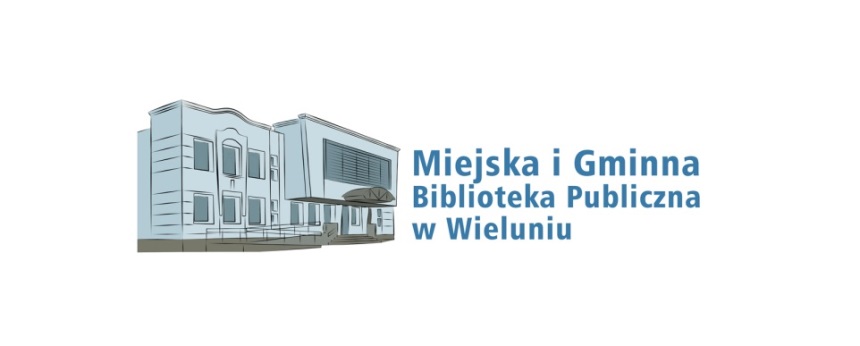                       „Śladami pamięci 1795-1921” - konkurs fotograficznyWydarzenie wpisuje się w obchody 102. ROCZNICY ODZYSKANIA PRZEZ POLSKĘ NIEPODLEGŁOŚCI oraz 100. ROCZNICY BITWY  WARSZAWSKIEJ 1920                               RegulaminOrganizatorzy: Miejska i Gminna Biblioteka Publiczna w Wieluniu, Towarzystwo Przyjaciół Wielunia.Partner Muzeum Ziemi Wieluńskiej. Nagrodę główną – rower ufundowała Firma Zasada Bikes.Konkurs skierowany jest do uczniów wieluńskich szkół średnich.Cele konkursu:pielęgnowanie kulturowego dziedzictwa,kultywowanie wartości, ideałów i postaw Polaków walczących o niepodległość w latach 1795-1921,zachęcanie do odkrywania miejsc pamięci historycznej na terenie ziemi wieluńskiej,pobudzanie kreatywności wśród młodzieży.6) Zadaniem uczestnika konkursu jest samodzielne wykonanie jednego zdjęcia miejsca pamięci historycznej na terenie ziemi wieluńskiej (pomnik, tablica, nagrobek, itp.) związanego z polską drogą do wolności 1795-1921.7) Prace w formacie jpg, w plikach nieprzekraczających 1,5 MB należy nadesłać do 30 listopada 2020 r. na adres biblioteka.dziecieca.wielun@poczta.fm 8) Do zdjęć należy dołączyć załączniki do regulaminu nr 1 i 2 lub 3.9) Oceny prac dokona jury powołane przez organizatora. Decyzja komisji jest ostateczna.10) Ocenie będą podlegały:a.  zgodność pracy z tematem konkursu,b.  oryginalne podejście do tematyki,c.  wartość artystyczna i techniczna fotografii.11) O terminie rozstrzygnięcia konkursu uczestnicy zostaną powiadomieni mailowo lub telefonicznie.12) Wszystkie prace, które wpłyną na konkurs staną się własnością Miejskiej i Gminnej Biblioteki Publicznej w Wieluniu. Zastrzegamy sobie prawo do prezentacji  prac w każdej formie uznanej za słuszną przez Bibliotekę tj. m.in. w mediach,  na materiałach promocyjnych, na stronie internetowej, FB i Instagramie Biblioteki, itp.13) Nadesłanie prac oznacza akceptację regulaminu.Uwaga!Biblioteka planuje wydanie katalogu prac konkursowych.